УПРАВЛЕНИЕ ОБРАЗОВАНИЯ АДМИНИСТРАЦИИ 
СЕРГИЕВО-ПОСАДСКОГО МУНИЦИПАЛЬНОГО РАЙОНАМУНИЦИПАЛЬНОЕ БЮДЖЕТНОЕ ОБЩЕОБРАЗОВАТЕЛЬНОЕ УЧРЕЖДЕНИЕ«ФИЗИКО-МАТЕМАТИЧЕСКИЙ ЛИЦЕЙ»141300, Московская обл., г. Сергиев Посад, ул. К. Маркса, д.3. Тел.\ факс: (496) 540-45-48  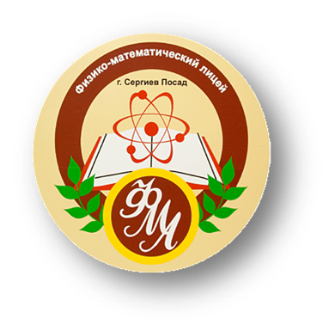 E-mail:  sp1000@yandex.ru                    http://ФМЛ.РФЛицензия Министерства образования  Московской обл.: 50 Л 01 № 0008037 от 10.08.2016 (регистрационный № 76157)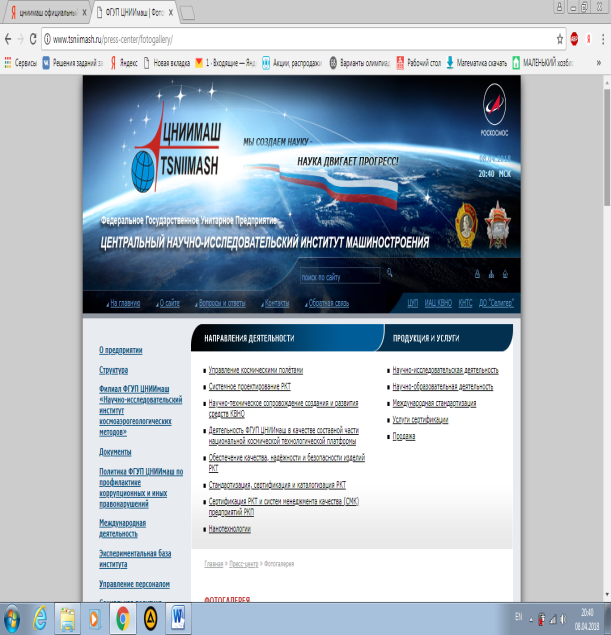 УТВЕРЖДАЮ:Директор МБОУ ФМЛ                     __________ О.А. Макарова« 03 » сентября  2018 годаПлан работы в сфере профориентации обучающихся 9 - 11 классов МБОУ ФМЛ  с Федеральным государственным унитарным предприятием «Центральный научно-исследовательский институт машиностроения» (ФГУП ЦНИИмаш)(2018 – 2019 учебный год)Задачи: - расширение  профессиональной  ориентации обучающихся;- содействие распространению информации по представляющим взаимный интерес научным исследованиям, новым разработкам, публикациям и другим материалам;- совместное научно-техническое и инновационное развитие творчества молодежи;- привлечение сотрудников предприятия для оказания консультативной помощи обучающимся для проектной  и научно – исследовательской деятельности.Центральный научно-исследовательский институт машиностроения (ЦНИИмаш) – головное предприятие Государственной корпорации по космической деятельности «Роскосмос». ЦНИИмаш занимает ведущее положение в космической инфраструктуре России.Профессиональная ориентация включает в себя следующие компоненты: профессиональное просвещение, развитие профессиональных интересов и склонностей.Профориентационная работа в образовательном учреждении осуществляется также и в системе внеклассных, общешкольных мероприятий.№п/пмероприятиесрокответственный1.Взаимодействие с родителями:Анкетирование «Профессиональная   ориентация обучающегося»-  Родительское собрание «О  реализации программ профессионального ориентирования обучающихся»;- «История ЦНИИмаш; ключевые события в истории предприятия» (презентация)- «Направления деятельности ЦНИИмаш»-  «Выбор профессии – выбор будущего».- Консультация  «Основные научно-технические подразделения  института»- «Правила целевого поступления; перечень  специальностей»;- консультация «Целевая  Государственная  программа подготовки специалистов по направлению абитуриентов в федеральные государственные образовательные учреждения высшего и среднего профессионального образования»круглый стол – ярмарка идей «Итоги работы за 2010 – 2019 учебный год. Перспективы развития»;заключение договоров по целевому наборусентябрьоктябрьв течение годамартоктябрь - майЗаместитель директора по УВР, классные руководители 9 – 11 классов;Гандзя Т. Г., ведущий специалист отдела целевого обучения и развития персонала ФГУП ЦНИИмашучителя – руководители проектов, научное общество «Исследователь»Гандзя Т. Г., ведущий специалист отдела целевого обучения и развития персонала ФГУП ЦНИИмашпредставители ФГУП ЦНИИмаш2.Взаимодействие с обучающимися:Анкетирование «Профессиональная   ориентация обучающегося»классный час – круглый стол:-  «История ЦНИИмаш; ключевые события в истории предприятия» (презентация)- «Направления деятельности ЦНИИмаш»- беседа «Правила целевого поступления; перечень  специальностей»;- Организация экскурсии в  музей РКК «Энергия» им. С. П. Королёва;классный час – круглый стол: «Правильный выбор профессии как первый шаг к построению карьеры»- консультирование по вопросам подготовки проектов «Перспективные технологии освоения космического пространства»- участие в лицейской научно – практической конференции НОУ «Исследователь»- Организация посещения Центра управления полетами, МЭЦ ФГУП ЦНИИмаш, Центров прикладных исследований;-  Главный зал управления РС МКС, многофункциональный экспозиционный центр, экспериментальные базы Центра прочности и Центра теплообмена и аэрогазодинамики.- творческая встреча в многофункциональном экспозиционном центре с представителями отрасли, молодыми специалистами; ветеранами производства (мероприятия, посвященные Дню космонавтики) - конференция «МКС – уникальная космическая лаборатория»сентябрьоктябрьноябрь в течение    годамартапрельмайЗаместитель директора по УВР, классные руководители 9 – 11 классов;Гандзя Т. Г., ведущий специалист отдела целевого обучения и развития персонала ФГУП ЦНИИмашучителя – руководители проектов, научное общество «Исследователь»Гандзя Т. Г., ведущий специалист отдела целевого обучения и развития персонала ФГУП ЦНИИмашпредставители ФГУП ЦНИИмаш